GUÍA N°2 DE AUTOAPRENDIZAJE, III° MEDIOS: UNIDAD 1: Estado, Democracia  y Ciudadanía Nombre______________________________________ Curso: ________ Fecha:____________OA 1: Identificar los fundamentos, atributos y dimensiones de la democracia y ciudadanía, considerando las libertades fundamentales de las personas como un principio de estas y reconociendo sus implicancias en los deberes del Estado y en los derechos y responsabilidades ciudadanas.Objetivo clave: Definir a partir de experiencia escolar, los conceptos de democracia, participación y conflicto.Instrucciones:Desarrolla la guía de aplicación de manera individual.Lee cuidadosamente las preguntas y completa cada ítems exclusivamente con el contenido de clases y  la información de la Guía.  No olvides subrayar las palabras claves en cada una de las preguntas y textosEl tiempo estimado para desarrollar esta guía es 120 minutos.INICIO DE LA CLASEActivar conocimientos previos: Observa las imágenes y responde en base a la imagen obervada.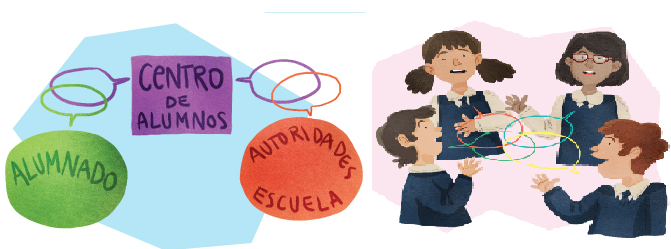 ¿Sabes cuál es la importancia que tienen los centros de Estudiantes  en la escuela? ____________________________________________________________________________________________________________________________________________________________________________________________________________________________________________________________________________________________________________________________________________¿Sabes por qué es tan importante fortalecer su funcionamiento y cómo se puede hacer eso? ____________________________________________________________________________________________________________________________________________________________________________________________________________________________________________________________________________________________________________________________________________DESARROLLO DE CLASEImportancia de fortalecer el funcionamiento del centro de estudiantes: Un centro de estudiantes permite conocerse, compartir dudas y aconsejarse. Como también la buena conducción va a permitir ayudar en tareas escolares y organizar actividades de recreación.El Cetro de estudiantes, busca preparar a los estudiantes para la vida democrática, entregándoles experiencias que les permitan comprender, la importancia que tiene una sociedad democrática  contar con ciudadanos activos, comprometidos con su comunidad y dispuestos a la búsqueda de soluciones a través del diálogo, la negociación y consenso. Para ello se requiere que su directiva realice las siguientes acciones:A.- LOGRE ESTABLECER UN DIÁLOGO FLUIDO: Con las directivas, delegados de cursos y/o representantes de la comunidad escolar. B.- GENERE LOS ESPACIOS PARA QUE TODOS LOS ESTUDIANTES PUEDAN EXPRESAS SUS INTERÉSES: De manera que se sientan representados por las decisiones que toman sus líderes representantes El centro de Estudiantes es un espacio de participación escolar que busca representar las inquietudes y necesidades de los estudiantes ante las autoridades de la escuela, dando solución a los conflictos y problemáticas escolares y formándolos como ciudadanos a través de:La elección de sus representantes.La participación en la toma de decisiones. El diseño e implementación de proyectos que respondan a sus intereses. ACTIVIDAD DE DESARROLLO: Enfocando la participación y la democracia en los conflictos, analiza el  contexto del conflicto de la en el video «Participación estudiantil» Disponible en: https://www.youtube.com/watch?v=zpOhVVz7wBsLuego de ver el video, responde de manera individual las siguientes preguntas:¿Cuáles son los objetivos de generar espacios de participación estudiantil?_________________________________________________________________________________________________________________________________________________________________________________________________________________________________________________________________________________________________________________________________________________________________________________________________________________________________________________________________________________________________________________________________________________________________________________________________________________________________________________________________________________¿Qué formas de participación estudiantil, aparecen en el caso observado en el video?________________________________________________________________________________________________________________________________________________________________________________________________________________________________________________________________________________________________________________________________________________________________________________________________________________________________________________________________________________________________________________________________________________________________________________¿Qué espacios o formas de participación existen en tu Colegio?________________________________________________________________________________________________________________________________________________________________________________________________________________________________________________________________________________________________________________________________________________________________________________________________________________________________________________________________________________________________________________________________________________________________________________________________________¿Cuál es el nivel de participación de los(as) estudiantes en la solución de un conflicto anivel escolar?  Utiliza las categorías muy buena, buena, regular, mala, muy mala y justifica tu respuesta. _____________________________________________________________________________________________________________________________________________________________________________________________________________________________________________________________________________________________________________________________________________________________________________________________________________________________________________________________________________________________________________________________________________________________________________________________________CIERRE:SÍNTESIS DE LA CLASE  (IDEA CLAVE) Un centro de estudiantes permite conocerse, compartir dudas y aconsejarse. Como también la buena conducción va a permitir ayudar en tareas escolares y organizar actividades de recreación. Es de sumo valor el buen diálogo con los directivos para lograr una buena comunicación, que puede ser ayudada a través de asambleas donde también los(as) profesores se puedan sumar. Cabe recalcar que no importa la forma en la que estén organizados los estudiantes para dirigir un centro. Ya sea a través de un presidente y secretario general o a través de una comisión directiva. Lo que no puede faltar es escuchar y priorizar las propuestas de cualquier estudiante. Es un hecho de participación política pequeño, pero lleno de importanciaReflexiona sobre lo que aprendiste: Analiza el siguiente artículo de la prensa en línea  y luego responde las preguntas planteadas. 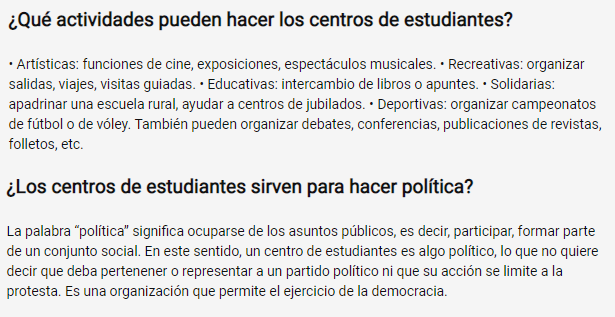 ¿Por qué formar parte del Centro de estudiantes y/o de las actividades escolares son acciones políticas o de participación ciudadana destinadas al bien común? Justifica tu respuesta utilizando algún ejemplo del artículo leído. ________________________________________________________________________________________________________________________________________________________________________________________________________________________________________________________________________________________________________________________________________________________________________________________________________________________________________________________________________________________________________________________________________________________________________________________________________________________________________________________________________________________________________________________________________________________________________________________________________________________________________________________________________________________________________________________________________Para más información,  visita los siguientes links:Participación estudiantil en las escuelas https://scielo.conicyt.cl/scielo.php?script=sci_arttext&pid=S0719-05812016000200003Centros de alumnos, Educar Chile https://centroderecursos.educarchile.cl/handle/20.500.12246/40884Guía Fácil de cómo participar de en Centros de Estudiantes (Caso Argentino)  http://www.derechofacil.gob.ar/leysimple/centros-de-estudiantes/Página Juventud por los Derechos Humanos http://es.youthforhumanrights.org/what-are-human-rights/videos/freedom-of-ex-pression.html